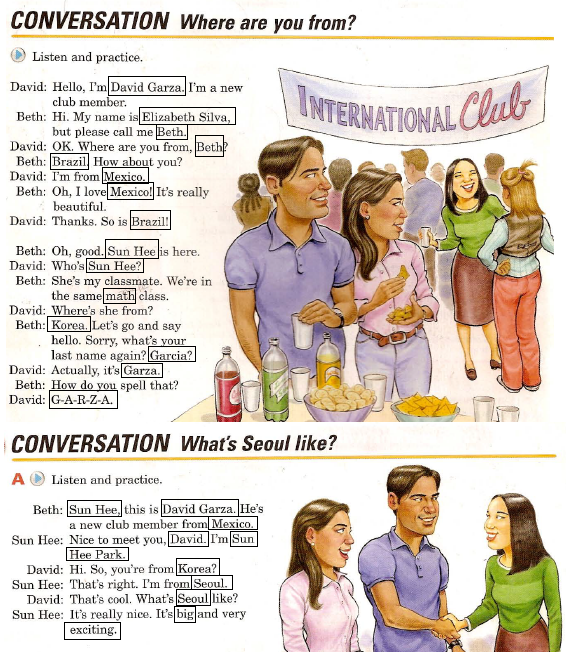 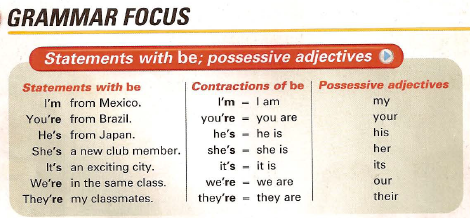 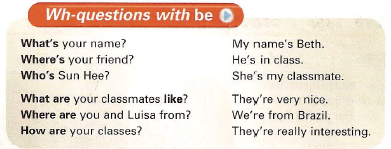 ABCA J K (Ei-dJei-Kei)B C D E G P T V (Bi-Ci-Di-i-dGi-Pi-Ti-Vi-Zi)L M N F S (éL-éM-éN-éF-éS)I O U Y (aI-Ou-iU-uai)R H Q W X (áR-eitch-Quiu-dabliu-éks)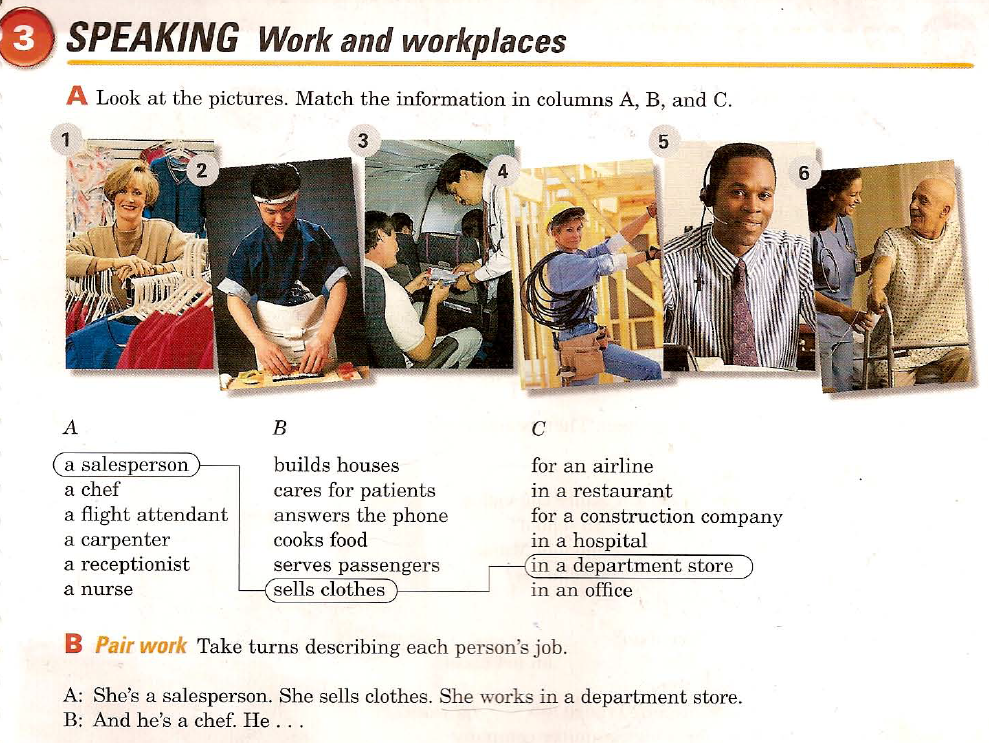 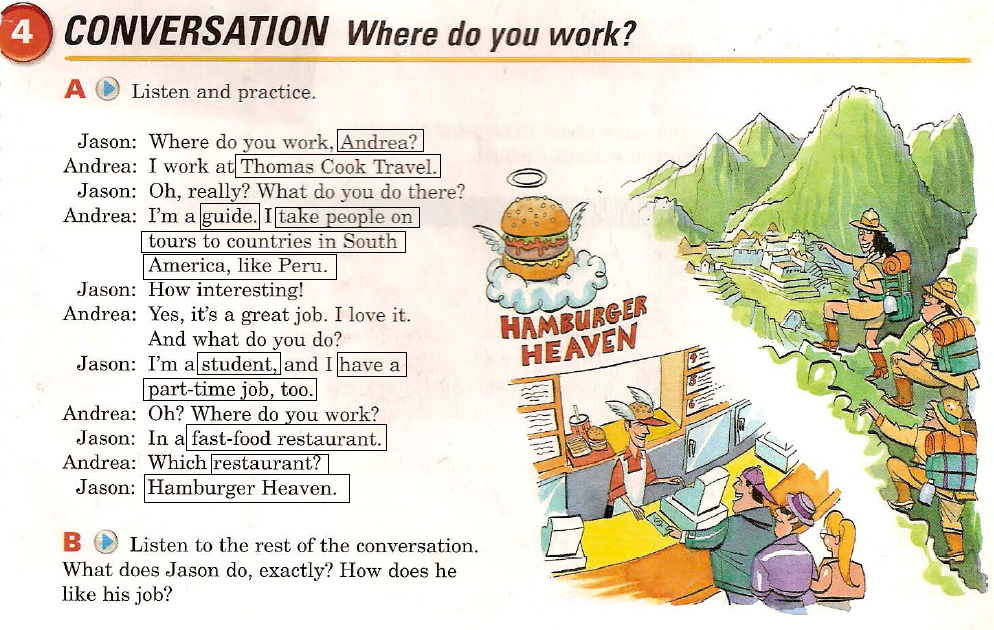 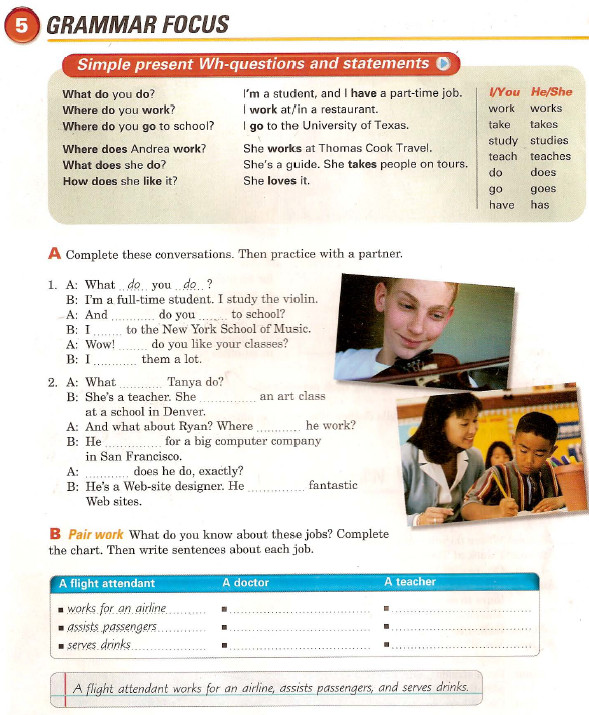 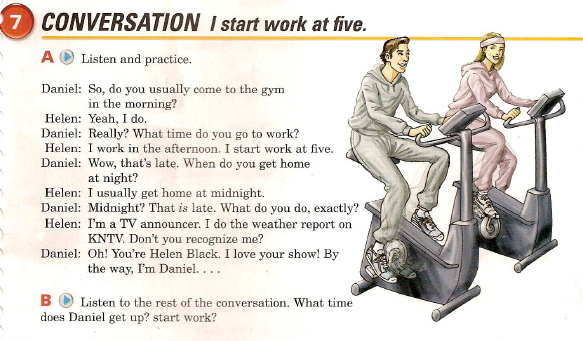 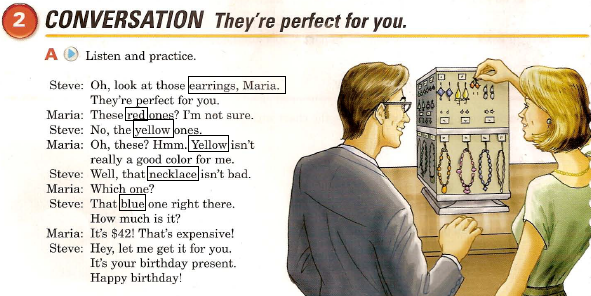 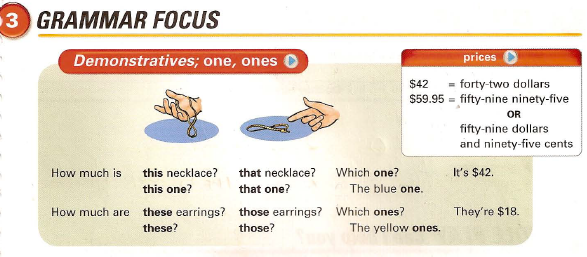 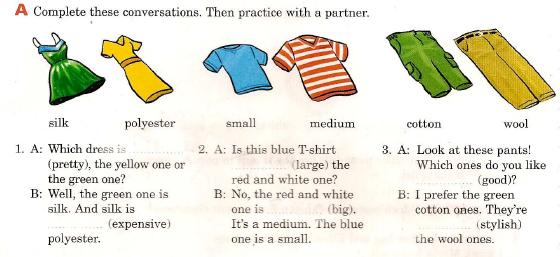 